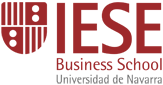 Índice IESE de Incertidumbre Económica (I3E)La mejora de las perspectivas económicas hace disminuir la incertidumbre en el mes de agostoEl prof. del IESE Miguel Ángel Ariño señala que este descenso de la incertidumbre es un dato más que indica que podemos estar a las puertas de un cambio de ciclo hacia la recuperación económicaLa complicada situación en Siria provoca que la incertidumbre sobre el precio del petróleo experimente una fuerte subida, incrementándose en 21 puntosBarcelona/Madrid, 9 de septiembre de 2013 -. La incertidumbre económica en España se reduce notablemente, situándose en 77 puntos en una escala 0 - 200. Para el profesor del IESE Miguel Ángel Ariño, responsable del índice, "este descenso de la incertidumbre está en la línea de muchos otros indicadores económicos que sugieren que podemos estar entrando en un nuevo ciclo de recuperación económica".Y es que las dudas sobre nuestra economía se alejan con la reducción de la incertidumbre sobre la deuda española, que ha descendido 63 puntos para situarse en los 131.El otro dato relevante del Índice IESE de Incertidumbre Económica en el mes de septiembre, es el incremento de la incertidumbre sobre el precio del petróleo como consecuencia de la situación en Siria. A pesar de que esta ha aumentado 21 puntos para situarse en los 38 puntos, el profesor del IESE Miguel Ángel Ariño señala que su nivel es todavía históricamente bajo.Respecto al resto de indicadores, la incertidumbre sobre el tipo de cambio dólar-euro también ha disminuido ostensiblemente, 33 puntos situándose en un nivel de 57; y la incertidumbre sobre la bolsa española apenas ha bajado 3 puntos, situándose en 104.El Índice IESE de Incertidumbre Económica I3E, es un indicador que elabora el International Center for Decision Making (ICDM) del IESE para reflejar de un modo sintético la incertidumbre existente sobre la coyuntura económica. El índice está ajustado de modo que su valor medio en la década 2000-2009 es de 100. En la práctica el valor se mueve entre 0 y 200. Valores del índice menor que 100 indican una incertidumbre económica inferior al promedio de la década anterior, y valores del índice por encima de 100 indican una mayor incertidumbre económica.El índice  general I3E refleja la amplitud de las variaciones de la tasa de crecimiento diaria de cuatro variables económico-financieras representativas de la situación de la economía:IBEX 35 Tasa de cambio Dólar – Euro ($ / €) Precio del barril de petróleo Brent Precios del bono español a 10 años La Tabla adjunta muestra, además del Índice general I3E, los índices parciales de incertidumbre ocasionados por el IBEX 35, la de la tasa de cambio $/€, la del precio del petróleo y la del bono español a 10 años. Estos cuatro índices parciales también tienen un valor medio de 100, y se mueven entre 0 y 200. A mayores valores de los índices, mayor incertidumbre.Valores del ÍndiceEvolución histórica del Índice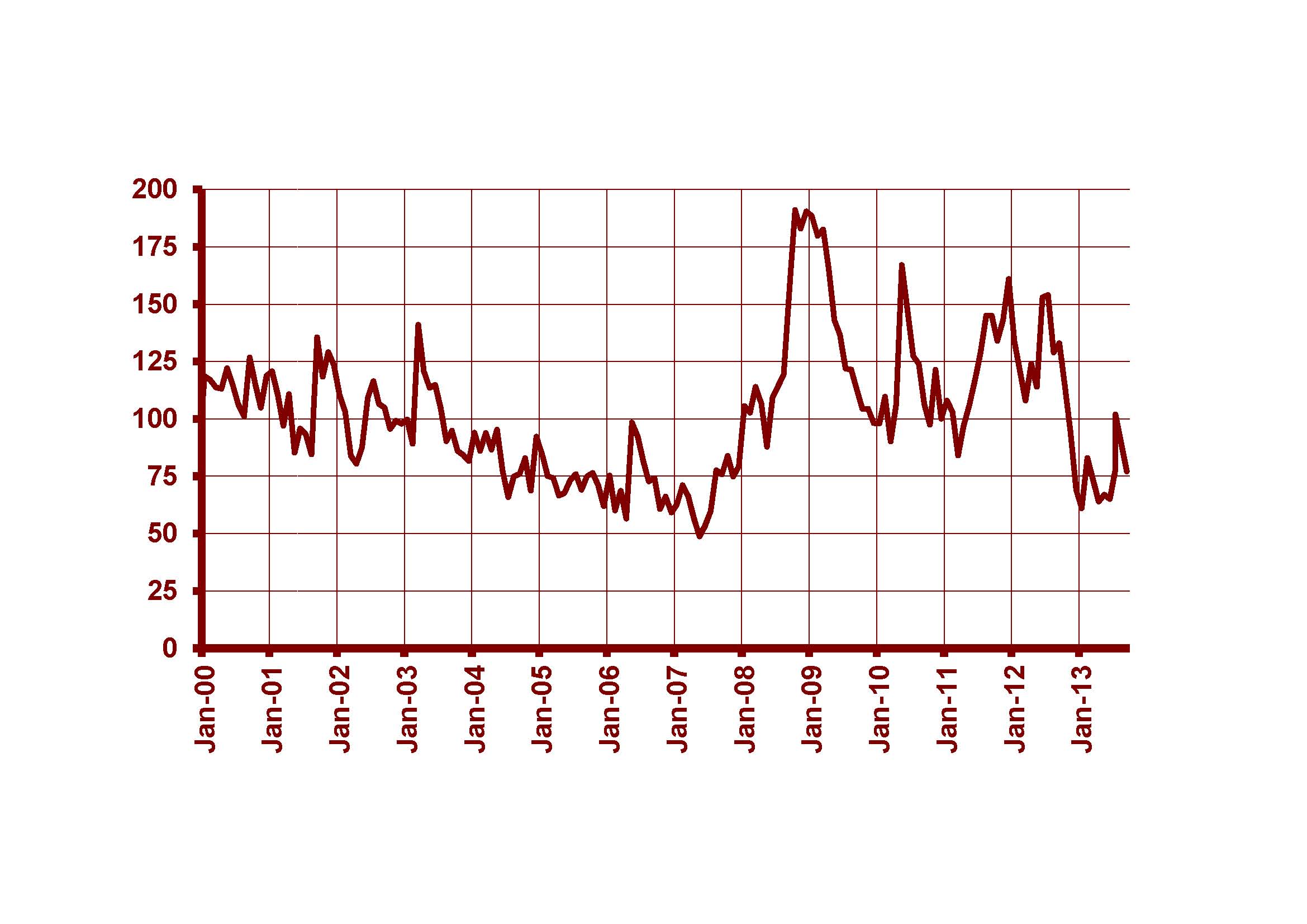 El gráfico muestra la evolución del Índice, cuyo valor medio a lo largo de la década 2000-2009 ha sido 100. Puede observarse que al principio de la década el Índice fluctúa entre 100 y 150, reflejando una alta incertidumbre en aquellos años, causada por la explosión de la burbuja de las punto.com, los escándalos de Enron, Worldcom, etc y los ataques terroristas del 11.S. Posteriormente, conforme avanza la década la situación se estabiliza, la incertidumbre disminuye y el Índice se sitúa en niveles entre 50 y 100.La incertidumbre vuelve a aumentar en la segunda mitad del 2007 con la crisis de las hipotecas subprime, pero es después del verano del 2008 cuando la crisis bancaria norte americana y del resto del mundo hace subir el valor del índice a cerca de 200. Conforme se va teniendo información de la magnitud de la crisis, la incertidumbre disminuye a niveles más normales y es en abril de 2010 cuando la crisis de la deuda griega levanta dudas de la solvencia de algunos estados de la UE y vuelve a poner al Índice en torno a 150. En noviembre de 2010 el índice vuelve a subir debido a la crisis de la deuda de Irlanda, moderándose esta incertidumbre en el pasado diciembre.Muchas decisiones empresariales y personales, tanto a corto como a largo plazo, se toman en función de la incertidumbre económica existente. El objetivo de la elaboración de este índice es dar una medida cuantificable de esta incertidumbre que permita tomar decisiones sobre una información libre de sesgos subjetivos. En los últimos 2-3 años se ha detectado un enorme incremento de la incertidumbre sobre la situación económica. Los mercados financieros han mostrado unas fluctuaciones no observadas hasta ahora y hay un sentimiento generalizado por parte de las empresas, y de los ciudadanos de gran incertidumbre sobre la situación económica. La magnitud de la crisis que estamos viviendo no hace sino aumentar el impacto de esta incertidumbre en la vida de las empresas y de las familias. PublicaciónEl Índice IESE de Incertidumbre Económica I3E, es un indicador que elabora el International Center for Decision Making (ICDM)  del IESE que pretende reflejar de manera sintética la evolución mensual de la incertidumbre existente sobre la situación económica.El índice tiene periodicidad  mensual, y además de poder  encontrarse  en esta página http://blog.iese.edu/icdm/i3e-2/, puede también seguirse en http://twitter.com/MiguelArinoPara más informaciónVALOR DEL ÍNDICE EN AGOSTO  201377VARIACIÓN RESPECTO A JULIO  2013-25MesÍndice GeneralÍndice IBEXÍndice         $ / €Índice BrentÍndice Bono-10Agosto-121291448639218Septiembre-121331348458222Octubre -121141227443205Noviembre-12941055946172Diciembre-1269887019129Enero-136184849105Febrero-13831161140119Marzo-136411299094Abril-1367113832085Mayo-136595735572Junio-1378105864795Julio-131021079017194Agosto-13771045738131Ana Sesé / Clara Castillejo 
Dirección de Comunicación en Barcelona 
IESE – Universidad de Navarra 
Tel. 93 253 64 29 / 607 214 499 
Mail: sese@iese.edu / ccastillejo@iese.edu
http://www.iese.edu/María Gil Casares / Mª del Mar Valls  
Dirección de Comunicación en Madrid 
IESE – Universidad de Navarra 
Tel. 91 211 30 80 / 91 211 32 98  
Mail: MGilcasares@iese.edu  /MMValls@iese.edu  
http://www.iese.edu/